Intro to Half-Life PhET Lab (Radioactive Dating Game)                    Name ________________________ Period____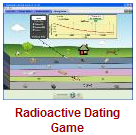 Introduction: Radioactive particles decay.  What does it mean when a substance is radioactive?  In this simulation, you will investigate the concept of half-life.  Procedure: Go to the following link: https://phet.colorado.edu/en/simulation/radioactive-dating-gameand and hit the “Play” arrow.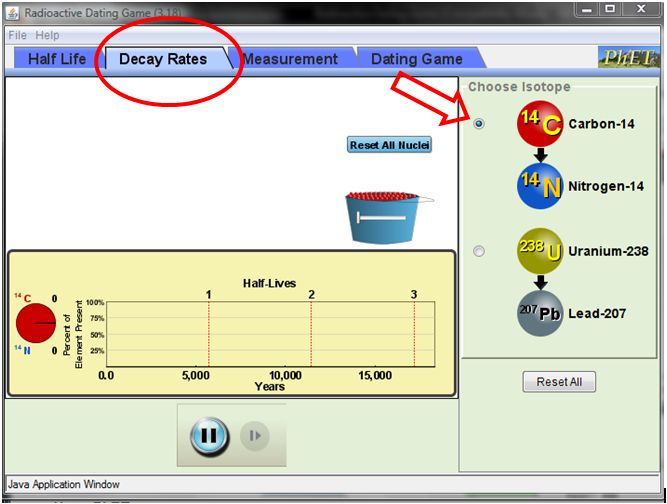 Play around with the simulation for a few minutes.Carbon-14Click on the tab for Decay Rates.  Check Carbon-14.Click on the bucket and add some nuclei to the simulation.  Observe what happens.What do the red dots represent?  _________________________________________What do the blue dots represent? _________________________________________Use the Stop and Play buttons to control how fast the decay occurs.Explain what happens to the Carbon-14 atoms as the simulation goes on: _____________________________________________________________________________________ ______________________________________________________________________________________Do all the Carbon-14 atoms decay at the same time? Explain________________________________________________________________________________ ______________________________________________________________________________________Do any of the Nitrogen-14 atoms change back to Carbon-14 atoms? _________________Let the graph run to completion and fill in the following table using the Half-Life graph.:Approximately how many years separate each half-life event?__________________________Uranium-238Click on the tab for Decay Rates.  Check Uranium-238.Click on the bucket and add some nuclei to the simulation.  Observe what happens.What do the green dots represent?  _________________________________________What do the gray dots represent? _________________________________________Explain what happens to the Uranium-238 atoms as the simulation goes on: _____________________________________________________________________________________ ______________________________________________________________________________________Do all the Uranium-238 atoms decay at the same time?  Explain________________________________________________________________________________ ______________________________________________________________________________________Do any of the Lead-206 atoms change back to Uranium-238 atoms? _________________Let the graph run to completion and fill in the following table using the Half-Life graph.:Approximately how many years separate each half-life event?__________________________Analysis: Examine the data tables for both Carbon-14 and uranium-238.  Explain what happens to the percent of the original element each time a half-life occurs.Explain what happens to the percent of the new element each time a helf-life occurs.Explain how the time between each half-life compares for:Carbon:Uranium:# of Half-Lives% Carbon RemainingApproximate Age in Years0123# of Half-Lives% Uranium RemainingApproximate Age in Years0123